Compositions of Transformations				Name: ___________________________Composition of Transformation:  A composition is a transformation in which a second transformation is performed on the image of a first transformation.Guided Examples:Given DEF with D (3, 6), E (-3, 6), and F (0, -3). Find the image points after:  A reflection over the x-axis, then a dilation of  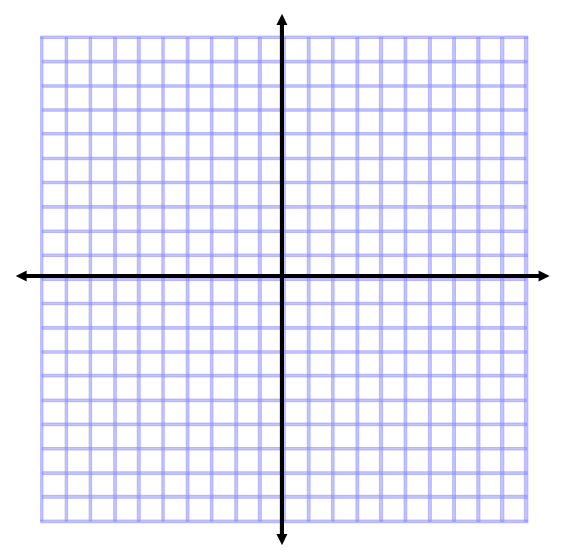   Complete one transformation at time—IN ORDER! A translation of (x, y) → (x - 5, y + 2) then a rotation of 90° counter clockwisec.	Triangle DEF has vertices D (3, -4), E (2, -2), and F (6, 0).  Find the coordinates after a translation of           (x, y) → (x, y - 2) and a reflection over the y-axis. Given DEF with D (1, 4), E (5, 5), and F (3, 1). Find the image points after: A rotation of 180° counter clockwise, then a dilation of 2. Triangle ABC has vertices A (3, 2), B (-1, -3), and C (3, -2).  Find the coordinates after a translation of (x, y) → (x + 3, y) and a reflection over the y-axis. 